Приказ О формировании рабочей группы по созданию спортивного клуба на базе МКОУ "Сюгютская СОШ им.М.Митарова"
В целях реализации стратегии развития физической культуры и спорта в Российской Федерации, развития детско-юношеского спорта и приобщения обучающихся к систематическим занятиям физической культурой и спортом, на основании методических рекомендаций Минобрнауки России и Минспорта РоссииПРИКАЗЫВАЮ:1. Создать рабочую группу в составе: заместителя директора по воспитательной работе Курбанова А.Э., учителей физической культуры  Ашурбекова А.Г.и Джамалова Р.И. для проведения организационных мероприятий по созданию спортивного клуба на базе МКОУ "Сюгютская СОШ им.М.Митарова"2. Рабочей группе изучить документы, регламентирующие создание и деятельность спортивного клуба.3. Рабочей группе разработать документы по деятельности Клуба (положение), положение о Совете Клуба, положение о физоргах на основании методических рекомендаций и примерного положения о спортивном клубе.4. Определить состав Совета спортивного клуба:ФИО, должность - руководитель клуба;ФИО, должность - заместитель руководителя клубаФИО, долж нос^-член клуба.5. Контроль за исполнен ^приказа оставляю за собойПриказ О создании спортивного клубаВ целях реализации стратегии развития физической культуры и спорта в Российской Федерации, развития детско-юношеского спорта и приобщения обучающихся к систематическим занятиям физической культурой и спортом, на основании методических рекомендаций Минобрнауки России и Минспорта РоссииПРИКАЗЫВАЮ:1. Создать на базе  МКОУ "Сюгютская СОШ им.М.Митарова" спортивный клуб.2. Назначить руководителем спортивного клуба Ашурбекова А.Г., учителя физической культуры.3. Определить состав Совета спортивного клуба Ашурбекова А.Г, учитель физической культуры - руководитель клуба;Джамалова Р.И., учитель физической культуры - заместитель руководителя клуба;Мирзабекову А.М.–председатель родительского коммитета - член клуба.Алимагомедов М.Х.-представитель уч.самоуправления - член клубаАхмедов А.Р.-ученик 10 класса -член клуба4. Утвердить «Положение о спортивном клубе в МКОУ "Сюгютская СОШ им.М.Митарова"5. Утвердить «Положение о Совете спортивного клуба в МКОУ "Сюгютская СОШ им.М.Митарова"6. Утвердить «Положение о физоргах спортивного клуба в МКОУ "Сюгютская СОШ им.М.Митарова"7. Утвердить должностную инструкцию руководителя спортивного клуба в  МКОУ "Сюгютская СОШ им.М.Митарова" 8. Контроль за исполнением приказа возложить на заместителя директора по воспитательной работе Курбанова А.Э.Положение о физоргах спортивного клуба в МКОУ "Сюгютская СОШ им.М.Митарова"Цели и задачи1.1. Выполнение условий положения о спортивном клубе в МКОУ "Сюгютская СОШ им.М.Митарова"1.2. Усовершенствовать взаимодействие физоргов, классных руководителей и других членов Клуба.1.3. Сплочение коллектива в классах и клубе в целом.Общие положения2.1. Физорг избирается из учащихся класса сроком на один год большинством голосов.2.2. В случае не удовлетворительной работы физорга, классный руководитель собирает класс для переизбрания нового.2.3. Классный руководитель контролирует и помогает физоргу в спортивной деятельности.Обязанности и работа физорга3.1. Физкультурный организатор выбирает из класса одного или несколько капитанов по основным видам спорта. Последние, в свою очередь, помогают физоргу в подготовке и участию команд в соревнованиях.3.2. Физорг обязан участвовать во всех совещаниях клуба.3.3. Физорг принимает активное участие в спортивной жизни класса: предупреждает ребят о спортивных мероприятиях и их условиях, о необходимости соответствующей формы и настроя. Своевременно подает заявку судьям и отвечает за готовность команд к спортивным мероприятиям.Права физорга.4.1. Физорг в своей работе может опираться на классного руководителя, на учителей физкультуры и членов Совета Клуба.4.2. Физорг может настаивать на участии того или иного ученика класса в спортивном мероприятии.4.3. Физорг также может исключить или заменить из состава команды участника, если это, по его мнению, необходимо для победы на соревновании.4.4. Физорг может создавать спортивные команды и отстаивать их права на всех спортивных состязаниях.4.5. Физорг может привлекать к спортивной подготовке команд родителей, тренеров, преподавателей и т. д.Награждение.5.1. За добросовестную работу физорг награждается призами и грамотами в конце учебного года (на общей линейке или на ежегодном празднике «Ученик года»).Положение о спортивном клубе в  МКОУ "Сюгютская СОШ им.М.Митарова"                                                      Общие положенияНастоящее положение разработано в соответствии с:- Федеральным законом «Об образовании в Российской Федерации» от 29.12.2012 года № 273-ФЗ.- Федеральным законом «О физической культуре и спорте в Российской Федерации» от 04 декабря 2007 года № 329-ФЗ.- Приказом Министерства образования и науки Российской Федерации «Об утверждении порядка осуществления деятельности школьных спортивных клубов и студенческих спортивных клубов» от 13 сентября 2013 года № 1065.- Методическими рекомендациями Министерства образования и науки Российской Федерации и Министерства спорта, туризма и молодежной политики Российской Федерации «По созданию и организации деятельности школьных спортивных клубов» от 10 августа 2011 г. № МД-1077/19 (НП-02-07/4568).1.2. Спортивный клуб (далее - Клуб) являясь наиболее перспективной современной организационной формой развития массовой физической культуры, спорта и туризма среди учащихся, и реализует общие цели и задачи, определённые уставом образовательного учреждения. 1.3. Клуб призван, средствами физической культуры и спорта, всемерно способствовать сохранению здоровья детей и подростков, повышению их работоспособности, готовности к защите Родины, формированию у них высоких нравственных качеств, организации досуга.1.4. Клуб открыт в образовательной организации с учетом интересов обучающихся, высокого уровня организационной деятельности педагогического коллектива.1.5. Клуб имеет свою символику, название, эмблему, единую спортивную форму, штамп и бланк установленного образца.1.6. Образовательная организация  МКОУ "Сюгютская СОШ им.М.Митарова"и которой создан физкультурно-спортивный клуб, оказывает материально-техническое обеспечение и оснащение образовательного процесса, оборудование помещений клуба в соответствии с государственными и местными нормами и требованиями. 
1.7. Образовательная организация МКОУ "Сюгютская СОШ им.М.Митарова", при котором создан физкультурно-спортивный клуб, осуществляет контроль за его деятельностью.Структура2.1. Общее руководство деятельностью Клуба осуществляет руководитель Клуба, назначенный приказом руководителя образовательного учреждения или решением общественного объединения.2.2. Непосредственное организационное и методическое руководство осуществляет руководитель Клуба.2.3.Деятельность руководителя Клуба регламентируется должностными обязанностями.2.4. Руководство работой в классах осуществляют физкультурные организаторы (физорги), избираемые на учебный год, в командах - капитаны, избираемые сроком на один год, спортивный сезон или на время проведения спортивного мероприятия; в судейских коллегиях - судейские бригады по видам спорта, избираемые сроком на один год или на время проведения физкультурно-спортивного мероприятия.2.5. Клуб ежегодно на своем собрании избирает Совет (далее – Совет Клуба) из 3-6 человек (секретарь, представитель коллегий судей, иные члены Совета). В Совет Клуба могут входить учащиеся. Совет Клуба руководит работой Клуба. Между членами Совета Клуба распределяются обязанности по руководству комиссиями: спортивно-массовой работы, организационно-методической работы, пропаганде физической культуры и спорта, подготовке общественных инструкторов и судей, хозяйственной, шефской и др.Организация и содержание работы Клуба3.1. Основными направлениями в работе Клуба являются:- привлечение обучающихся к занятиям физической культурой и спортом;- открытие спортивных секций;- воспитание у детей и подростков устойчивого интереса к систематическим занятиям физической культурой, спортом, туризмом, к здоровому образу жизни;- укрепление и сохранение здоровья при помощи регулярных занятий в спортивных кружках и секциях, участие в оздоровительных мероприятиях;- организация здорового досуга обучающихся;- организация и проведение массовых физкультурно-оздоровительных и спортивных мероприятий в образовательной организации.Материально-техническая база4.1. Для проведения физкультурно-оздоровительной работы в Клубе используется спортивный инвентарь и оборудование ,спортивная  площадка МКОУ "Сюгютская СОШ им.М.Митарова"Права и обязанности воспитанников Клуба5.1. Воспитанники Клуба имеют право:- бесплатно пользоваться спортивным инвентарем, оборудованием и спортивными сооружениями, а также методическими пособиями;- получать консультации;- избирать и быть избранными в Совет Клуба;- систематически проходить медицинское обследование;- вносить предложения по совершенствованию работы Клуба.5.2. Воспитанник Клуба обязан:- соблюдать установленный порядок;- соблюдать правила техники безопасности при проведении занятий;- бережно относиться к имуществу и спортивному инвентарю;- показывать личный пример здорового образа жизни.1.1. Совет спортивного клуба (далее – Клуба) является выборным органом самоуправления Клуба.1.2. Совет Клуба действует на основании законодательства РФ, Устава образовательной организации, положения о Клубе и настоящего Положения.План работышкольного спортивного клуба «Геракл»на 2022-2023 учебный годЦель: создание условий для широкого привлечения детей, родителей и педагогов к регулярным занятиям физической культурой, обеспечивающим сохранение здоровья и профилактику правонарушения среди подростков.Задачи:- формировать устойчивую мотивацию к занятиям физической культуры и спортом;- повысить количество занятых детей организованным досугом и обеспечить занятость детей, состоящих на профилактическом учете;- выявить наиболее талантливых и перспективных детей для подготовки спортивного резерва в образовательном учреждении;- привлечь жителей села к участию в спортивно-массовых мероприятиях  школы.Предполагаемый результат:- разнообразие урочной и внеурочной деятельности;- рост показателей спортивных достижений учащихся на уровне школы, района;- рост общефизической подготовки учащихся;- организованный спортивный досуг в каникулярное время;- вовлечение родителей в физкультурно–массовые мероприятия школы.Уставшкольного спортивного клуба «Геракл»1. Общие положения1.1. Школьный спортивный клуб «Гераклид» ,в дальнейшем Клуб, создан в МКОУ "Сюгютская СОШ им.М.Митарова" в  2022 году.1.2. Клуб«Геракл» является общественной организацией, созданной на добровольных началах по инициативе учащихся, учителей и родителей. Работа Клуба строится в соответствии с уставом, принципами государственной системы физического воспитания при широкой инициативе общественности.1.3. Клуб, выполняя свои уставные задачи, действует на основе Конституции Российской Федерации, Федерального закона "Об общественных объединениях", Гражданского кодекса Российской Федерации, Закона РФ “Об образовании", Закона РФ “О физической культуре и спорте в Российской Федерации”, настоящего устава, руководствуется общепризнанными принципами, нормами и стандартами1.4. Клуб может иметь символику, название, эмблему, девиз.1.5. Клуб осуществляет свою работу на основе демократии, гласности, инициативы и самодеятельности своих членов, выборности руководящих органов и их отчетности перед коллективом.1.6. Местонахождение руководящего органа (Совета Клуба): МКОУ "Сюгютская СОШ им.М.Митарова"1.7. Клуб не является юридическим лицом и не может от своего имени приобретать и осуществлять имущественные и неимущественные права, нести обязанности и ответственность, быть истцом и ответчиком в суде, иметь самостоятельный финансовый баланс.2. Цели и задачи Клуба2.1. Клуб ставит своей целью вовлечение обучающихся в занятия физической культурой и спортом, развитие и популяризация школьного спорта2.2. Задачи Клуба:вовлечение обучающихся в систематические занятия физической культурой и спортом, формирование у них мотивации и устойчивого интереса к укреплению здоровья;организация физкультурно-спортивной работы с обучающимися;участие в спортивных соревнованиях различного уровня среди образовательных организаций;развитие волонтерского движения по пропаганде здорового образа жизни;оказание содействия обучающимся, членам спортивных сборных команд образовательной организации в создании необходимых условий для эффективной организации образовательного и тренировочного процессов;организация спортивно-массовой работы с обучающимися, имеющими отклонения в состоянии здоровья, ограниченные возможности здоровья.3. Структура Клуба.3.1. Высшим органом Клуба является общее собрание.Общее собрание Клуба выбирается открытым голосованием Совета Клуба сроком на один год. Количественный состав Совета Клуба определяется общим собранием физоргов классов.3.2. Работа Клуба проводится на основе инициативы и самостоятельности учащихся.3.3. Совет Клуба:избирает из своего состава председателя Совета, который является заместителем руководителя Клуба;организует работу Клуба в соответствии с Положением и указаниями школы;организует спортивные секции и секции общей физической подготовки, команды по видам спорта и туризму, судейские коллегии, руководит их работой;проводит спартакиады, спортивные соревнования и праздники в школе, организует походы, обеспечивает участие команд Клуба в соревнованиях, проводимых школой и другими спортивными организациями;организует соревнования на лучшую постановку массовой физкультурной и спортивной работы между классами, спортивными секциями и подводит их итоги;участвует в организации ремонта и благоустройстве спортивных сооружений.3.4. Руководитель Клуба:направляет работу Совета Клуба;организует внеклассную физкультурно-оздоровительную и спортивно-массовую работу в школе, вовлекая максимальное число учащихся в секции по видам спорта и туризму, а также в различные спортивно-массовые мероприятия;организует внутришкольные соревнования и физкультурные праздники, проводит соответствующую подготовку учащихся к спортивным соревнованиям;поддерживает контакт с другими спортивными клубами, ДЮСШ и т.д.;следит за соблюдением санитарно-гигиенических норм и состоянием помещений;контролирует совместно с медицинским работником состояние здоровья детей и регулирует их физическую нагрузку, отвечает за жизнь и здоровье детей;проводит работу по обучению детей в соответствии с программой и методиками физического воспитания;обеспечивает полную безопасность детей при проведении физических и спортивных занятий.4.Формы организации работы Клуба4.1. Основными формами работы Клуба являются занятия в секциях, группах и командах, комплектующихся с учетом пола, возраста, уровня физической и спортивно-технической подготовки, а также состояния здоровья обучающихся.4.2. Непосредственное проведение занятий в спортивном Клубе осуществляется педагогическими работниками, тренерами и другими специалистами в области физической культуры и спорта.4.3. Занятия в Клубе осуществляются на условиях, определяемых локальными нормативными актами ОО.5. Содержание работы КлубаВ целях реализации основных задач Клуб осуществляет:организацию и проведение спортивных, физкультурных и оздоровительных мероприятий в ОО, в том числе этапов Всероссийских соревнований обучающихся по различным видам спорта;воспитание физических и морально-волевых качеств, укрепление здоровья обучающихся, социальной активности обучающихся и педагогических работников ОО, посредством занятий физической культурой и спортом;проведение работы по физической реабилитации обучающихся, имеющих отклонение в состоянии здоровья, ограниченные возможности здоровья, привлечение их к участию и проведению массовых физкультурно-оздоровительных и спортивных мероприятий;формирование команд по различным видам спорта и обеспечение их участия в соревнованиях разного уровня;пропаганду в ОО основных идей физической культуры, спорта, здорового образа жизни;поощрение обучающихся, добившихся высоких показателей в физкультурно-спортивной работе;информирование обучающихся о проводимых спортивных, физкультурных и оздоровительных мероприятиях в ОО.В целях реализации дополнительных общеобразовательных программ, организации внеурочного времени обучающихся и создания наиболее благоприятного режима для их обучения Клуб осуществляет свою деятельность в течение всего учебного года, включая каникулы, в соответствии с расписанием занятий Клуба.Утверждение расписания занятий Клуба осуществляется директором школы.Права и обязанности членов Клуба. 7.1. Члены клуба имеют право:участвовать в спортивных занятиях, во всех физкультурно-оздоровительных и других мероприятиях;бесплатно пользоваться спортивным инвентарем, оборудованием и сооружениями, методическими пособиями;получать консультации;систематически проходить медицинское обследование;участвовать в управлении Клуба в соответствии с настоящим Положением;избирать и быть избранным в состав Совета Клуба;использовать атрибуты и символику Клуба с разрешения Совета Клуба;вносить на рассмотрение общего собрания или Совета Клуба предложения по вопросам деятельности Клуба.7.2. Члены Клуба обязаны соблюдать и выполнять:распоряжения педагогов;установленный порядок;бережно относиться к имуществу и спортивному инвентарю;7.4. Спортивный Клуб имеет право:привлекать для организации и проведения физкультурно-спортивных и массовых мероприятий учителей физической культуры, классных руководителей и учителей-предметников школы, представителей от Администрации села и коллективов предприятий, находящихся на территории села;осуществлять контроль эффективного использования спортивного оборудования и инвентаря.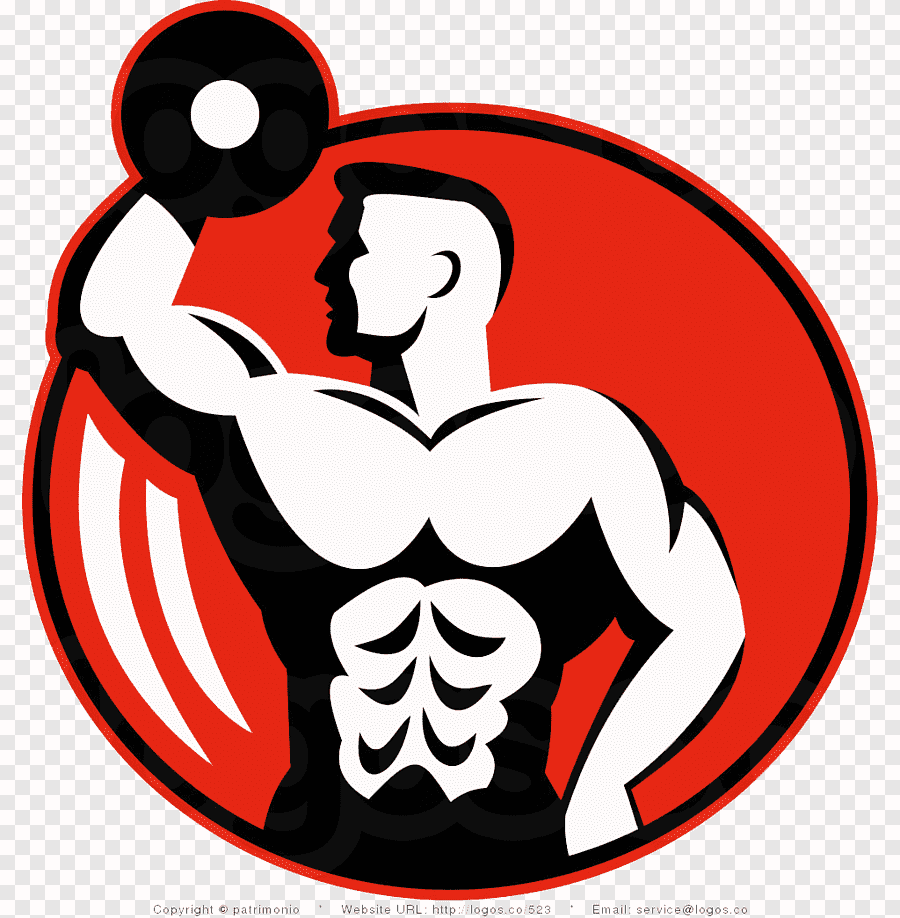 А у нас закон свой есть:
Победить — наш долг и честь!№МесяцОрганизационные мероприятияОтветственный1Сентябрь1.      Заседание совета клуба                  - Утверждение совета клуба                                               - Составление плана работы на учебный год                      - Распределение обязанностейПредседатель клуба «Геракл»1Сентябрь2.      Консультации для родителей по вопросам физического воспитания детей в семье  Учителя физической культуры1Сентябрь3. Проведение школьных соревнований по футболу среди учащихся 5-11 классов.Учителя физической культуры,совет клуба1Сентябрь4. Участие в районных соревнованиях по легкоатлетическому кроссуУчителя физической культуры2Октябрь1.Проведение семинара «Подготовка юных судей и инструкторов по игровым видам спорта»Учителя физической культуры, совет клуба2Октябрь2.      Консультации для родителей по вопросам физического воспитания детей в семьеУчителя физической культуры2Октябрь3.  Проведения школьного этапа Всероссийской олимпиады школьников по физической культуреУчителя физической культуры2Октябрь4.      Контроль за проведением физкультминутокАдминистрация школы5.Проведение предметной неделиУчителя физической культуры3Ноябрь1.         Организация и проведение дня здоровьяУчителя физической культуры, совет клуба3Ноябрь2.      Подготовка и проведение школьных соревнований по настольному теннису среди учащихся 5-11 классовУчителя физической культуры, совет клуба3Ноябрь3. Участие в районных соревнованиях по настольному теннисуУчителя физической культуры3Ноябрь4.      Подготовка и проведение школьных соревнований по волейболу среди учащихся 5-11 классовУчителя физической культуры, совет клуба3Ноябрь5. Участие в районных соревнованиях по волейболуУчителя физической культуры3Ноябрь6.      Консультации для родителей по вопросам физического воспитания детей в семьеУчителя физической культуры4Декабрь1.      Контроль за проведением утреней гимнастики и физкультминутокАдминистрация школы4Декабрь2. Проведение школьных соревнований по шахматам среди учащихся 5-11 классов.Учителя физической культуры, совет клуба4Декабрь3. Участие в районных соревнованиях по шахматамУчителя физической культуры4Декабрь4. Проведение школьных соревнований по баскетболу среди учащихся 5-11 классов.Учителя физической культуры, совет клуба4Декабрь5. Участие в районных соревнованиях по баскетболуУчителя физической культуры5Январь1.Заседание совета клуба «Геракл»:- Подведение итогов за полугодие- Отчет спортивно- массового сектора о проведенной работе- Занятия физическими упражнениями и спортивные игры в начальных классахПредседатель совета клуба, ответственный за спортивно- массовый сектор5Январь2. Проведение школьных соревнований по пионерболу среди учащихся 5-7 классов.Учителя физической культуры,совет клуба6Февраль1.     Подготовка и проведение спортивного праздника «А ну-ка парни», посвященного дню защитника ОтечестваУчителя физической культуры, совет клуба, классные руководители6Февраль2.      Подготовка и проведение «Мама, папа, я – спортивная семья»Учителя физической культуры, учителя начальных классов6Февраль3. Подготовка и проведение соревнований по метанию дисков среди учащихся 5-11 классовУчителя физической культуры7Март1.      Подготовка и проведение спортивного праздника «А ну-ка девушки», посвященный празднику 8 мартаУчителя физической культуры, совет клуба, классные руководители7Март2.      Организация работы по месту жительства учащихся:- Инструктаж инструкторов- общественников- Помощь в оборудовании спортивных площадок - Помощь в проведении спортивных соревнованийУчителя физической культуры8Апрель1.      Семинар с инструкторами- общественниками из числа учащихся 9-11 классовУчителя физической культуры8Апрель2. Участие в районных соревнованиях по лёгкой атлетикеУчителя физической культурыАпрель3.         Организация и проведение дня здоровьяУчителя физической культуры9Май1. Итоговое заседание клуба «Гераклид»- Подведение итогов года- Отчет председателя совета клуба- Составление плана на следующий учебный год- Организация секций на следующий учебный годСовет клуба